АДМИНИСТРАЦИЯ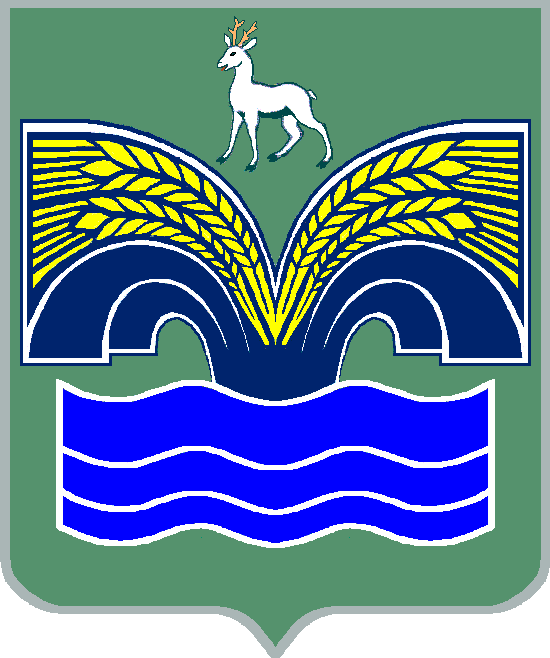 СЕЛЬСКОГО ПОСЕЛЕНИЯ КРАСНЫЙ ЯРМУНИЦИПАЛЬНОГО РАЙОНА КРАСНОЯРСКИЙСАМАРСКОЙ ОБЛАСТИ                           ПОСТАНОВЛЕНИЕ                                          от  18.11.2019 г. №   272   О проведении аукциона на право заключения договора аренды  недвижимого имущества В соответствии с Гражданским кодексом Российской Федерации,               ст. 17.1  Федерального  законом от 26.07.2006 № 135-ФЗ «О защите конкуренции», ч. 4 ст. 18 Федерального закона «О развитии малого и среднего предпринимательства в Российской Федерации» от 24.07.2007                 № 209-ФЗ, Приказом Федеральной антимонопольной службы от 10.02.2010 № 67 «О порядке проведения конкурсов или аукционов на право заключения договоров аренды, договоров безвозмездного пользования, договоров доверительного управления имуществом, иных договоров, предусматривающих переход прав в отношении государственного или муниципального имущества, и перечне видов имущества, в отношении которого заключение указанных договоров может осуществляться путем проведения торгов в форме конкурса», Уставом сельского поселения Красный Яр муниципального района Красноярский Самарской области принятым решением Собрания представителей сельского поселения Красный Яр Самарской области от 13.07.2015 № 32,  п. 7 Порядка « О предоставлении в аренду муниципального имущества, включенного в перечень муниципального имущества, предназначенного для передачи во владение и (или) в пользование субъектам малого и среднего предпринимательства и организациям, образующим инфраструктуру поддержки субъектов малого и среднего предпринимательства, находящегося в собственности сельского поселения Красный Яр муниципального района Красноярский Самарской области», утвержденного решением Собрания представителей сельского поселения Красный Яр муниципального района Красноярский Самарской области от 19.03.2019 № 12, 1. Провести аукцион для субъектов малого и среднего предпринимательства и организаций, образующих инфраструктуру поддержки субъектов малого и среднего предпринимательства, открытый по форме подачи предложений, на право заключения договора  аренды  недвижимого имущества, находящегося в собственности сельского поселения Красный Яр муниципального района Красноярский Самарской области, включенного в Перечень имущества муниципального района Красноярский Самарской области, свободного от прав третьих лиц (за исключением права хозяйственного ведения, права оперативного управления, а также имущественных прав субъектов малого и среднего предпринимательства), предусмотренного частью 4 статьи 18 Федерального закона от 24.07.2007 № 209-ФЗ «О развитии малого и среднего предпринимательства», по лоту состоящему из:- Нежилое здание: здание коровника № 1, общей площадью 1644,3 кв. м, кадастровый номер 63:26:1406012:33, расположенного по адресу: Самарская область, Красноярский район, п. Угловой, ул. Центральная, д. 38, позволяющем его нормальную эксплуатацию, принадлежащее Арендодателю на праве собственности, о чем в Едином государственном реестре прав на недвижимое имущество и сделок с ним сделана запись государственной регистрации права № 33-63/026/2018-4 от 20.06.2018;- Нежилое здание: здание коровника № 2, общей площадью                   2090,1 кв. м, кадастровый № 63:26:1406012:105, расположенного по адресу: Самарская область, Красноярский район, п. Угловой, ул. Центральная, д. 38, позволяющем его нормальную эксплуатацию, принадлежащее Арендодателю на праве собственности, о чем в Едином государственном реестре прав на недвижимое имущество и сделок с ним сделана запись государственной регистрации права № 34-63/026/2018-5 от 20.06.2018.2. В соответствии с п.п. 9 п. 2 Соглашения от 01.01.2016 № 6  «О передаче осуществления части полномочий по владению, пользованию и распоряжению муниципальным имуществом, находящимся в муниципальной собственности сельского поселения Красный Яр Самарской области поручить проведение аукциона на право заключения договора  аренды  недвижимого имущества вышеуказанного недвижимого имущества, Комитету по управлению муниципальной собственностью администрации муниципальному району Красноярский Самарской области.3. Довести настоящее постановление до комитета по управлению муниципальной собственностью администрации муниципального района Красноярский Самарской области.Глава сельского поселения Красный Яр муниципального района Красноярский Самарской области                                                            А.Г. Бушов